2023 EUROPEAN TEAM SHIELD CHAMPIONSHIPSCosta Navarino, GREECE2 – 5 August 2023LADIES          BULGARIA         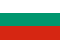           BULGARIA                     ESTONIA           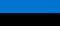             ESTONIA           ViktoriaPelovskaNicky ZoeLautreVictoriaGeorgievaElizaveta SofiaReemetIvanaSimeonovaKarolaSoeVayaGeorgievaTriin MarleenUstalCaptain: Victoria PelovskaCaptain: Victoria PelovskaCaptain: Anete Liis AdulCaptain: Anete Liis AdulAdvice Giver: Stanko MarinovAdvice Giver: Stanko MarinovAdvice Giver: Daniel Moss SilvaAdvice Giver: Daniel Moss Silva          GREECE           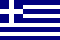           GREECE                     HUNGARY         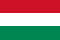           HUNGARY         MariettaDiakouDaniellaBerkenyeiRafailiaDiakouKristinaBattaKonstantinaKoumpakiElenaSzautnerParaskeuiVergouZsófiaFoldházi-NagyCaptain: Alexandros FilippakisCaptain: Alexandros FilippakisCaptain: Kristina BattaCaptain: Kristina BattaAdvice Giver: Adam KritikosAdvice Giver: Adam KritikosAdvice Giver: Adèl VadkertiAdvice Giver: Adèl Vadkerti      LIECHTENSTEIN      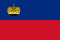       LIECHTENSTEIN            LUXEMBOURG     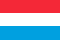       LUXEMBOURG     AnnaEggenbergerMarieBinningerValentinaRothMarieBaertzMartinaErneNatalieTapellaLisaSeleMaudForzyCaptain: Eva FaselCaptain: Eva FaselCaptain: Marie BinningerCaptain: Marie BinningerAdvice Giver: Douglas McleanAdvice Giver: Douglas Mclean            POLAND           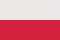             POLAND                    UKRAINE         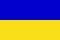          UKRAINE         MajaAmbroziakGalynaZagorodniaKleopatraKozakiewiczEvaKolobovaMatyldaKrawczynskaIrynaOstapchukMartynaMuchajerCaptain: Maja AmbroziakCaptain: Maja AmbroziakCaptain: Artem VariukhnoCaptain: Artem VariukhnoAdvice Giver: Tomasz WisniewskiAdvice Giver: Tomasz WisniewskiAdvice Giver: Ruslan GarkavenkoAdvice Giver: Ruslan Garkavenko